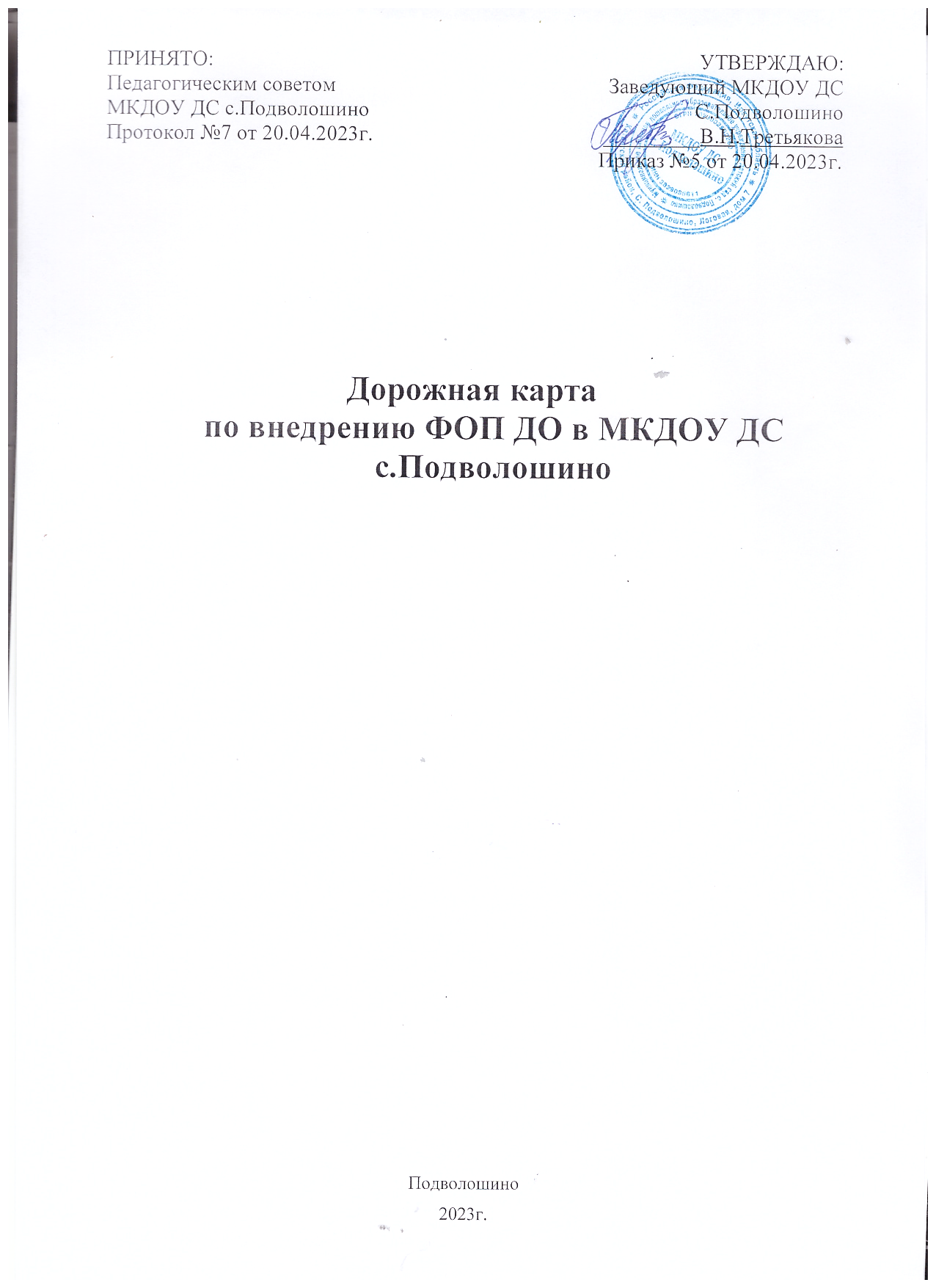 Заведующий МКДОУДС с.ПодволошиноВ.Н.Третьякова№МероприятиеСрокИсполнительРезультатп/п1.  Организационно – управленческое обеспечение1.  Организационно – управленческое обеспечение1.  Организационно – управленческое обеспечение1.  Организационно – управленческое обеспечение1.  Организационно – управленческое обеспечение1.1Создать рабочую группу,февральЗаведующий ДОУПротоколычтобы обеспечить переход   рабочая группана ФОП ДО. Ознакомитьпедагогических работниковс утвержденнойк 01.01.2023 ФОП ДО.Определить объем работпо корректировке ООПдетского сада и локальныхнормативных актов. Привестидокументы детского садав соответствие с ФОП ДО.1.2.Организовать и провестифевраль,ЗаведующийПротоколыпедагогические советы,май, августДОУ, рабочаяосвящающий вопросыгруппаподготовки к применениюФОП ДО1.3.Провести экспертизуфевраль,Заведующий ДОУПолокальных актов ДОУ в сферемартДелопроиз-льнеобходимостиобразования на соответствиепроектыФОП ДОобновленныхлокальных актов1.4.Провести экспертизу ООПмартРабочая группаДОУ  на соответствиетребованиям ФОП ДО1.5.Составить проект ООП ДОУ сапрельРабочая группаПроектучетом ФОП ДОобновленнойООП ДО1.7.Издать приказ об утвержденииавгустЗаведующийПриказновой ООП ДОУ вДОУсоответствии с ФОП ДО иДелопроиз-льиспользовании ее приосуществлении воспитательно– образовательнойдеятельности1.8.Издать приказы обавгустЗаведующийПриказыутверждении локальных актовДОУДОУ актуализированных всоответствии с требованиямиФОП ДО2.2.Кадровое обеспечениеКадровое обеспечение2.1.Анализ укомплектованностимарт - июньЗаведующий ДОУАналитическаяштатов для обеспечения ФОПсправкаДО. Выявление кадровыхдефицитов2.2Диагностика образовательныхапрельРабочая группаСправкапотребностей педагогическихработников по вопросамперехода на ФОП ДО2.3.ДиагностикамайРабочая группаОтчет попрофессиональныхдиагностикезатруднений педагогическихработников по вопросамперехода на ФОП ДО2.4.Продолжить  организациюапрель -ЗаведующийПриказ,повышения квалификациииюньДОУдокументы опедагогических работников поповышениивопросам применения ФОП ДОквалификации3.Методическое обеспечение3.Методическое обеспечение3.Методическое обеспечение3.1Разработать методическиеапрель -Члены рабочейМетодическиематериалы по сопровождению.августгруппыматериалыреализации федеральнойрабочей программыобразования3.2.Разработать методическиеапрель -Члены рабочейМетодическиематериалы по сопровождению.августгруппыматериалыреализации федеральнойрабочей программывоспитания и федеральногокалендарного планавоспитательной работы3.3.Консультативная помощьв теч. годаЧлены рабочейРекомендации,педагогическим работникам погруппыметодическиевопросам внедрения ФОП ДОматериалы4.  Информационное обеспечение4.  Информационное обеспечение4.  Информационное обеспечение4.1.Организовать и провестиапрель,Члены рабочейПротоколыродительские собрания,августгруппы,посвященные применениювоспитателиФОП ДОгрупп4.2  Разместить  на сайте ДОУдо 01.04Делопроизво-дительИнформация наФОП ДОсайте